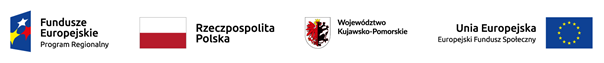 Załącznik nr 1OŚWIADCZENIE O BRAKU PRZESŁANEK DO WYKLUCZENIA Z POSTĘPOWANIAW	imieniu	wykonawcy	oświadczam,	iż	pomiędzy	Zamawiającym	a	wykonawcą…………………………………………………………………….*  nie istnieją powiązania kapitałowe lub osobowe.Przez powiązania kapitałowe lub osobowe rozumie się wzajemne powiązania między Zamawiającym lub osobami upoważnionymi do zaciągania zobowiązań w imieniu Zamawiającego lub osobami wykonującymi w imieniu Zamawiającego czynności związane z przygotowaniem i przeprowadzeniem procedury wyboru wykonawcy polegające w szczególności na:uczestniczeniu w spółce jako wspólnik spółki cywilnej lub spółki osobowej,posiadaniu co najmniej 10 % udziałów lub akcji,pełnieniu funkcji członka organu nadzorczego lub zarządzającego, prokurenta, pełnomocnika,pozostawaniu w związku małżeńskim, w stosunku pokrewieństwa lub powinowactwa w linii prostej, pokrewieństwa drugiego stopnia lub powinowactwa drugiego stopnia w linii bocznej lub w stosunku przysposobienia, opieki lub kurateli.pozostawaniu z wykonawcą w stosunku prawnym lub faktycznym mogącym budzić uzasadnione wątpliwości co do bezstronności stron tego stosunku.…………………………………	……………………………………………Miejscowość, data	podpis osoby/osóbuprawnionych do reprezentowania Wykonawcy* wpisać nazwę wykonawcy